DOSSIER PARCOURS GLOBAL 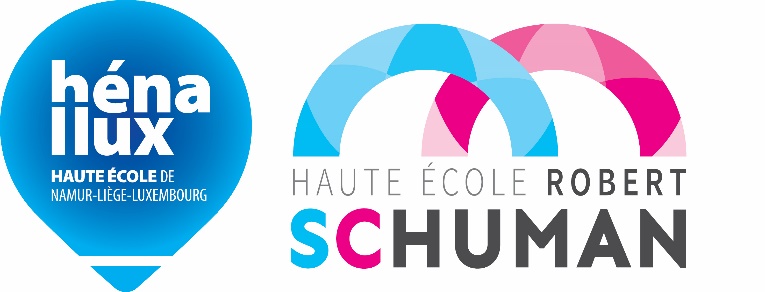 Bachelier Assistant social à horaire décaléHaute École de Namur-Liège-Luxembourg
En codiplomation avec la Haute École Robert SchumanNom : Prénom : Cursus visé : Assistant(e) social(e) à horaire décalé (Arlon)	
J’atteste sur l’honneur ne pas avoir déposé de demande de valorisation des acquis de l’expérience personnelle et professionnelle relative au même cursus dans une autre Haute École.Lieu et date :Signature :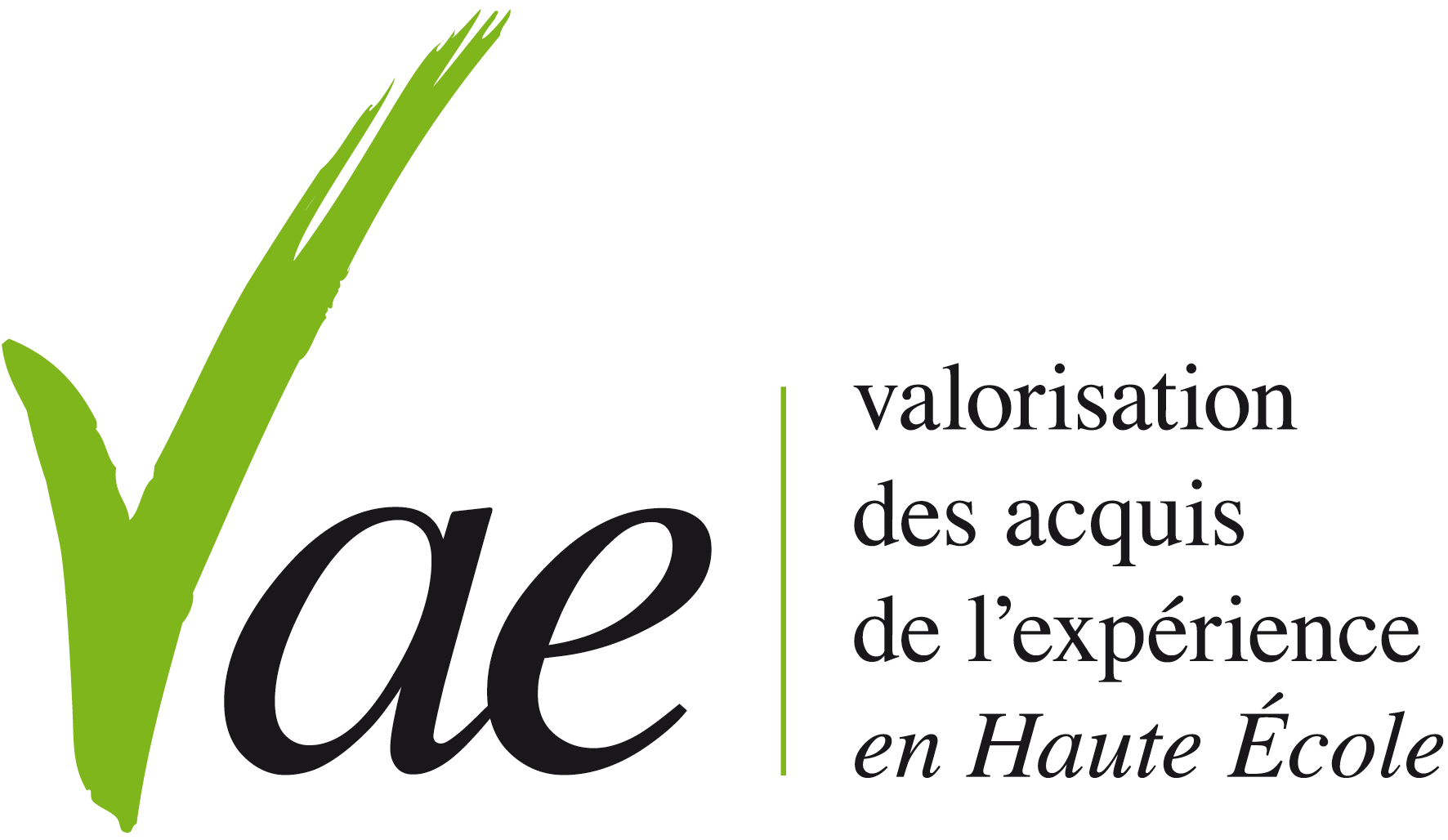 CoordonnéesNom :Prénom : Date de naissance :Lieu de naissance (Pays/Ville) :Nationalité : Sexe : M/FRue et numéro : 
CP : 	                Ville : 
Pays :
Téléphone/GSM : 
E-mail : Parcours d’enseignement (par ordre chronologique)Diplômes et certifications Stages Travaux personnels (travaux conséquents pouvant bénéficier d’une valorisation, par ex. TFE/thèse…)Parcours professionnel (par ordre chronologique)Détaillez de manière exhaustive et en débutant par votre activité professionnelle la plus récente votre parcours professionnel en indiquant éventuellement les changements de fonctions au sein de l’organisme.Ajoutez des lignes si nécessaireRemarque(s) éventuelle(s) : Parcours personnelPrécisez exclusivement vos expériences personnelles en lien avec le cursus visé.Ajoutez des lignes si nécessaireRemarque(s) éventuelle(s) : Expériences professionnelles ou personnelles spécifiques et significatives en lien avec le cursus viséVous avez la possibilité de décrire une ou plusieurs expérience(s) professionnelle(s) ou personnelle(s) significative(s) pertinentes ou en cohérence avec le cursus visé.Première expérience professionnelle ou personnelle significative (facultatif)Ajoutez des lignes si nécessaireAnalyse des acquis d’apprentissage à valoriser dans le cursus viséVeuillez, dans les tableaux suivants, lister les unités d’enseignement ou les activités d’apprentissage  pour lesquelles vous souhaiteriez demander une valorisation de crédits en raison des acquis que vous avez développés dans le cadre de vos parcours d’études et de formation ainsi que par votre expérience professionnelle et personnelle.Attention : pour chaque UE, vous avez la possibilité d’accéder à des informations complémentaires sur le site internet de l’Hénallux (http://paysage.henallux.be) > « Assistant(e) social(e) à horaire décalé » et consulter le programme correspondant à votre projet d’études.Parcours d’études : Assistant(e) social(e)Bloc 1Annexes : pièces justificativesAjouter des lignes si nécessaireDéclaration sur l’honneurJe soussigné,                                                                                       certifie sur l’honneur que les informations fournies dans ce dossier sont complètes et exactes. Toute fausse déclaration entraine l’exclusion de la Haute École.Les documents étayant les éléments déclarés ci-dessus devront être fournis au moment du dépôt du présent dossier auprès des autorités de la Haute École.Date :	Signature :CHECKLIST DE DOCUMENTS À FOURNIR Voir documents demandés sur la plateforme inscription et documents justificatifs de ce dossier.Dépôt du dossierCe dossier dûment complété, daté et signé, ainsi que les documents mentionnés au point précédent doivent être envoyés à social.arlon@henallux.be  Remarques additionnellesVous pouvez annexer à ce dossier complété copie de toutes pièces que vous estimez utiles. Les autorités de la Haute École pourraient, en plus des documents précités, exiger d’autres pièces à l’appui de votre demande. Il vous est loisible de vous faire accompagner par un conseiller VAE de la Haute École, notamment dans le cadre de l’élaboration de ce dossier.Le jury analysera votre demande et vous convoquera le cas échéant pour une audition et/ou des épreuves additionnelles. Au terme de celles-ci, le Président du jury communiquera l’avis de celui-ci aux autorités de la Haute École.La décision prise par les autorités de la Haute École au plus tard le 30 septembre 2024 et formellement motivée en tenant compte de l’avis transmis par le jury sera communiquée à l’étudiant dans les meilleurs délais. Celle-ci indiquera le programme d’au moins 60 crédits que vous devrez suivre pour obtenir le diplôme visé.Réservé au secrétariat · Date de réception du dossier : Intitulé exact de vos diplômes ainsi que de leur niveau(BAC, CESS, Enseignement supérieurÉtablissement d’enseignementAnnées académiques concernéesDate d’obtentionNature du stageDurée (nb. de jours effectifs)OrganismeDates (du … au …)Intitulé du travailPrésentation succinctePériode(de … à …)Temps plein / Temps partiel (%)Secteur d’activités, Entreprise et/ou OrganisationTitre / Fonction/ Niveau de responsabilitéMission / Tâches en lien avec le cursus viséPériode(de … à …)Activité exercéeTâches et responsabilitésDénomination de l’association, du groupement…Horaire, durée, fréquenceActivité exercéeActivité exercéePériode d’activitéNom de l’organisationNom de l’organisationNom de l’organisationSecteur d’activitéDescription de l’unité de travail, y compris les moyens matériels, financiers et humains mis à votre dispositionDescription de l’unité de travail, y compris les moyens matériels, financiers et humains mis à votre dispositionMission effectuéeMission effectuéeDegré de responsabilité. Éventuellement, nombre de personnes encadréesDegré de responsabilité. Éventuellement, nombre de personnes encadréesActivités principales exercées dans cette fonctionActivités principales exercées dans cette fonctionDescription détaillée d’au moins une tâche accomplieDescription détaillée d’au moins une tâche accomplieDescription détaillée d’au moins une tâche accomplieDescription détaillée d’au moins une tâche accomplieDescription détaillée d’au moins une tâche accomplieDescription détaillée d’au moins une tâche accomplieDescription détaillée d’au moins une tâche accomplieImportance de la tâcheDescription de la tâcheDescription de la tâcheDescription de la tâcheTemps consacré (%)Niveau de maitrise de la tâcheNiveau de maitrise de la tâchePrésentez une situation-problème que vous avez eu à résoudre et indiquez la façon dont vous avez procédé pour la résoudre.Présentez le résultat globalement obtenu. CréditsHeuresÀ COMPLETER DANS CETTE COLONNE POUR CHAQUE VALORISATION DEMANDÉE : Parcours académique (nom de l’unité d’enseignement validée, nombre de crédits validés)Expérience professionnelleExpérience personnelleAnnexes de références (se référer aux documents + aux données du parcours global)SD101 - Réseau institutionnel et sciences médico-sociales 9108ISO1 – Institutions sociales 560SMS1 – Sciences médico-sociales448SD113 - Méthodologie des sciences humaines : approche méthodologique et statistique560MSH1 - Méthodologie des sciences humaines : approche méthodologique et statistique  560SD114 - Psychologie560PSY1 - Psychologie 560SD104 – Philosophie448PHI1 - Philosophie48SD105 – Sociologie et anthropologie culturelle560INT1 – Interculturalités2 24SOC1 - Sociologie336SD106 - Economie 448ECO1 - Economie 448SD108 -Communication en travail social224CTS1 – communication en travail social224SD115 - Droit civil et droit pénal448IDC1 - Introduction au droit et au droit civil224DPE1 - Elément de droit pénal et question de criminologie224SD110 – Travail social : fondements, histoire et méthodologie448FTS1 - Fondements du travail social224HPC1 - Histoire sociale et politique contemporaine 224SD111 - Droit public et droit de la sécurité sociale560DPU1 - Droit public 224DSS1 - Introduction au droit de la sécurité sociale 336SD112 – Méthodologie du travail social et activités d'intégration professionnelle : Stage1 13198AIP1 - Méthodologie du travail social et activités d'intégration professionnelle : Stage 1 13 198  Bloc 2CréditsHeuresÉlément(s) de votre parcours qui justifie(nt) la maitrise des acquis d’apprentissage relatifs aux unités d’enseignement et activités d’apprentissage sélectionnéesSD212 - Droit social778DSE2 - Droit de la sécurité sociale : principes et application 342CPA2 - Législation CPAS 218LTR2 - Législation du travail 218SD202 - Questions approfondies de psychologie448PPA2 - Psychopathologie 224PSO2 - Psychologie sociale 224SD213 - Méthodologie des sciences humaines appliquée au travail social560MSH2- Méthodologie des sciences humaines appliquée au travail social 560SD204 - Communication et relation professionnelles448COS2 - Communication en travail social24REL2 - Relation professionnelle24SD205 - Questions de politiques sociales et d’immigration336IMG2 - Questions sociales de l'immigration 116POL2 - Politiques sociales et citoyenneté 220SD214 – Droit pénal et de la jeunesse comme outils pour l'assistant social 448DPS2 - Droit pénal & travail social224PRJ2 - Protection et aide à la jeunesse224SD215 - Pratiques de travail social672PTS2 - Pratiques de travail social 672SD208 -  Déontologie et éthique du travail social336DEO2 - Déontologie 218ETH2 - Questions d’éthique 118SD209 – Economie sociale442ECO2 - Economie sociale 442SD210 – Méthodologie du travail social et activités d’intégration professionnelle : Stage 216281AIP2 - Méthodologie du travail social et activités d’intégration professionnelle : Stage 2  16281SD211– Sciences de la relation448SCR2 – Sciences de la relation 448  Bloc 3CréditsHeuresÉlément(s) de votre parcours qui justifie(nt) la maitrise des acquis d’apprentissage relatifs unités d’enseignement et activités d’apprentissage sélectionnéesSD301 - Informatique appliquée au travail social224INF3 - Informatique224SD302 – Philosophie sociale et identité professionnelle338PHI3 - Philosophie sociale224DEO3 - Déontologie et identité professionnelle114SD303 - Politiques et actions sociales : enjeux sociétaux et pratiques de changement social784PAS3 - Politiques et actions sociales : enjeux sociétaux et pratiques de changement social 784SD304 - Méthodologies en travail social448TSA3 - Pratiques de travail social appliquées 224ISY3 - Intervention systémique224SD305 - Activités d'intégration professionnelle : travail de fin d'études16103TFE3 - Activités d'intégration professionnelle : travail de fin d'études16103SD306 - Activités d'intégration professionnelle : stage 322412AIP3 - Stage 322412SD3O1/SD3O2/SD3O3/SD3O4 - Unités optionnelles672SD3O1 – Travail social et santéSD3O2 – Travail social, précarité et exclusionSD3O3 – Travail social et insertionSD3O4 – Travail social et internationalIntitulé de l’annexeNombre de pages